Anexo 3.- Evidencias, fotos y ejemplo de actividad contestada.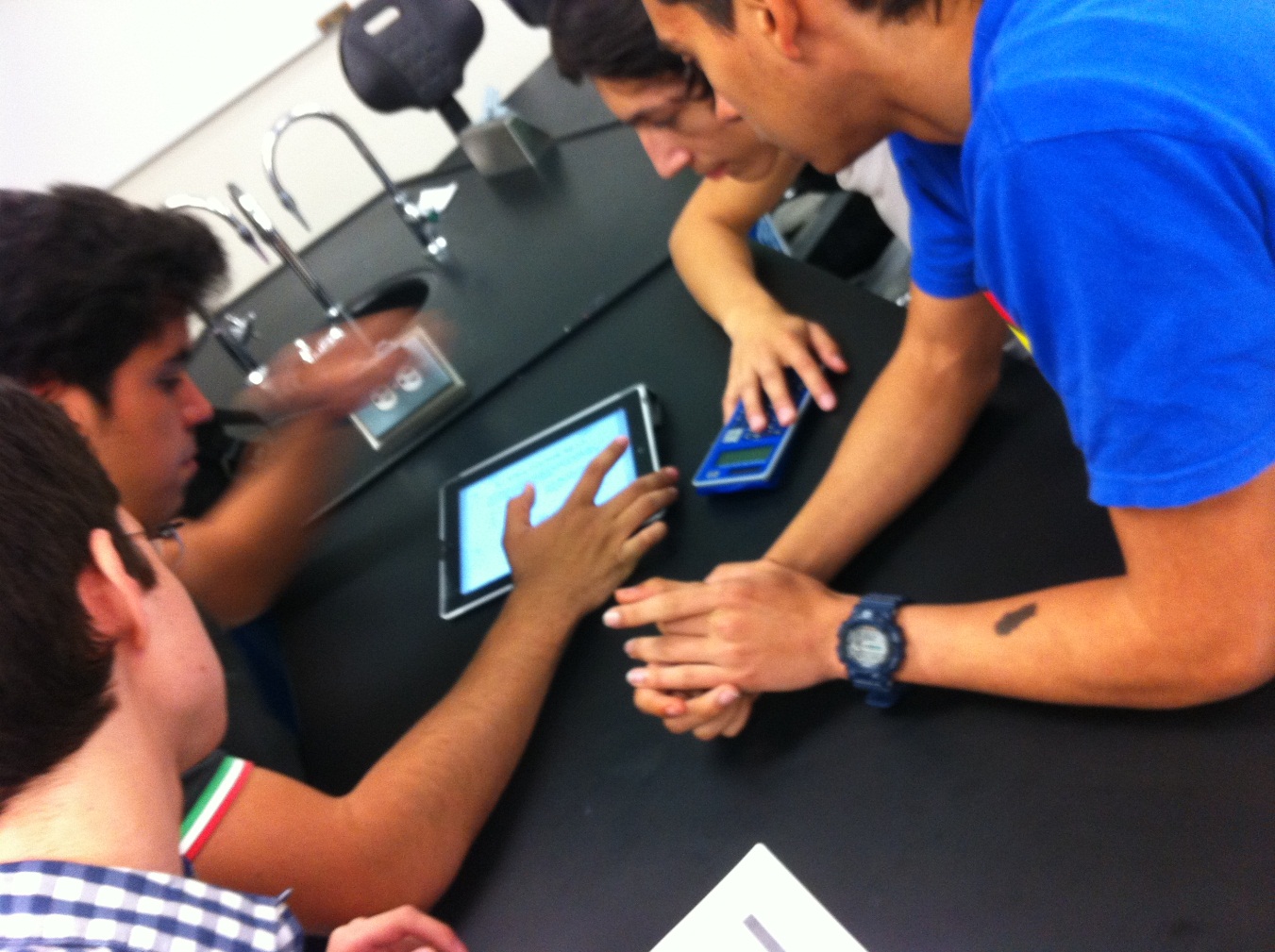 Figura . Durante la actividad del movimiento circular, los alumnos deben ser capaces de mantener una esfera en una trayectoria circular y medir la velocidad, fuerza y tiempo, para realizar cálculos de la aceleración centrípeta.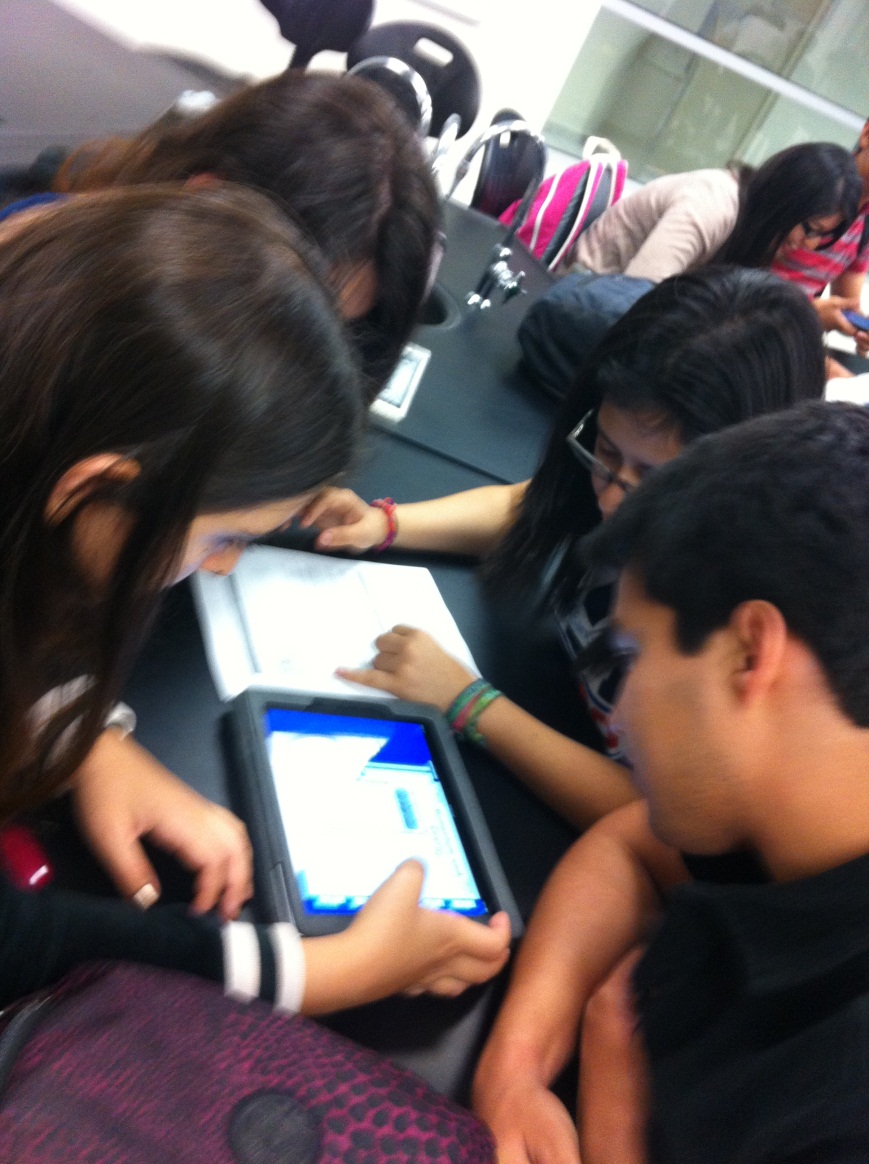 Figura  La aplicación simula un juego de destreza, y también proporciona resultados numéricos. 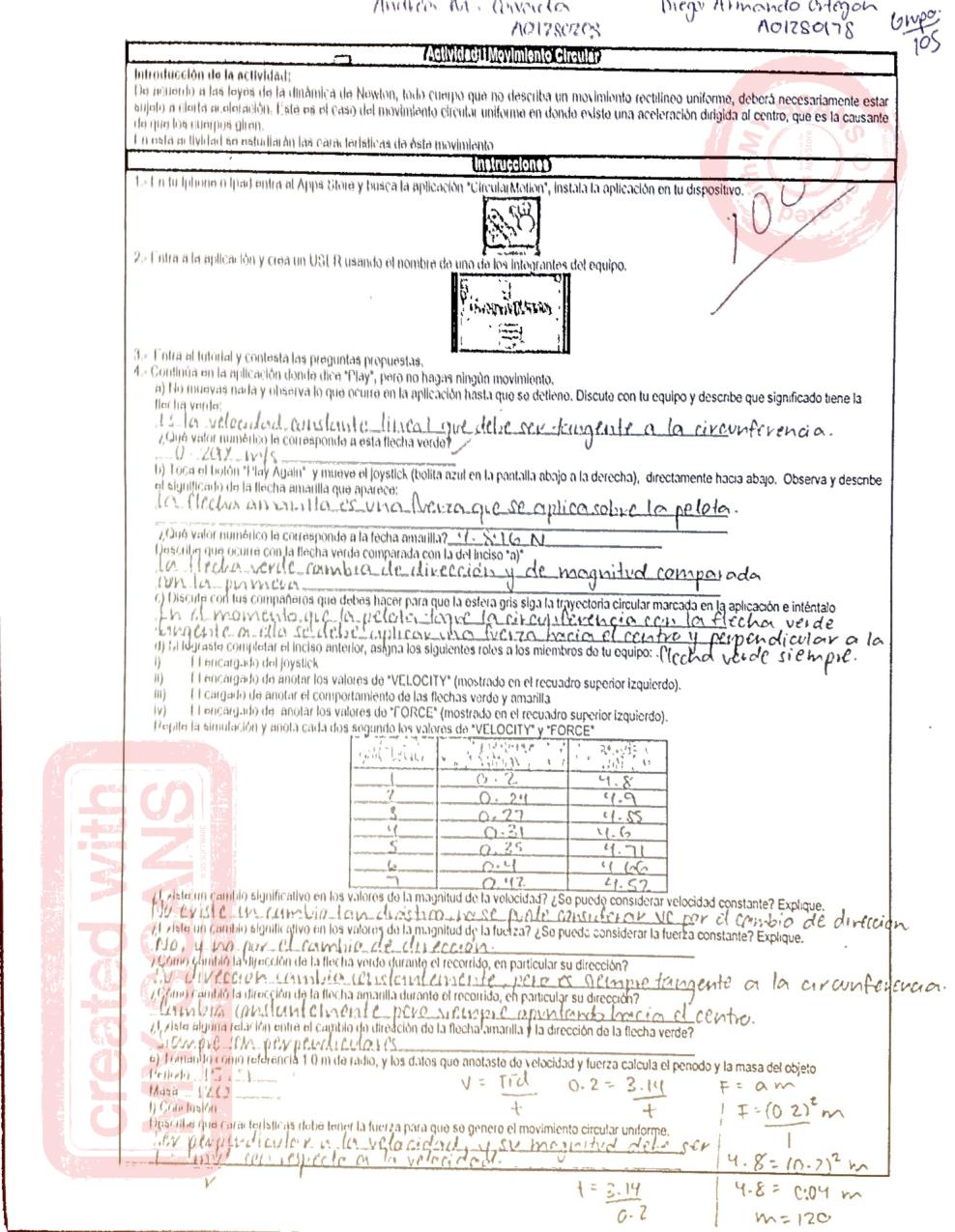 Figura  Primera parte de la versión para imprimir del alumno contestada.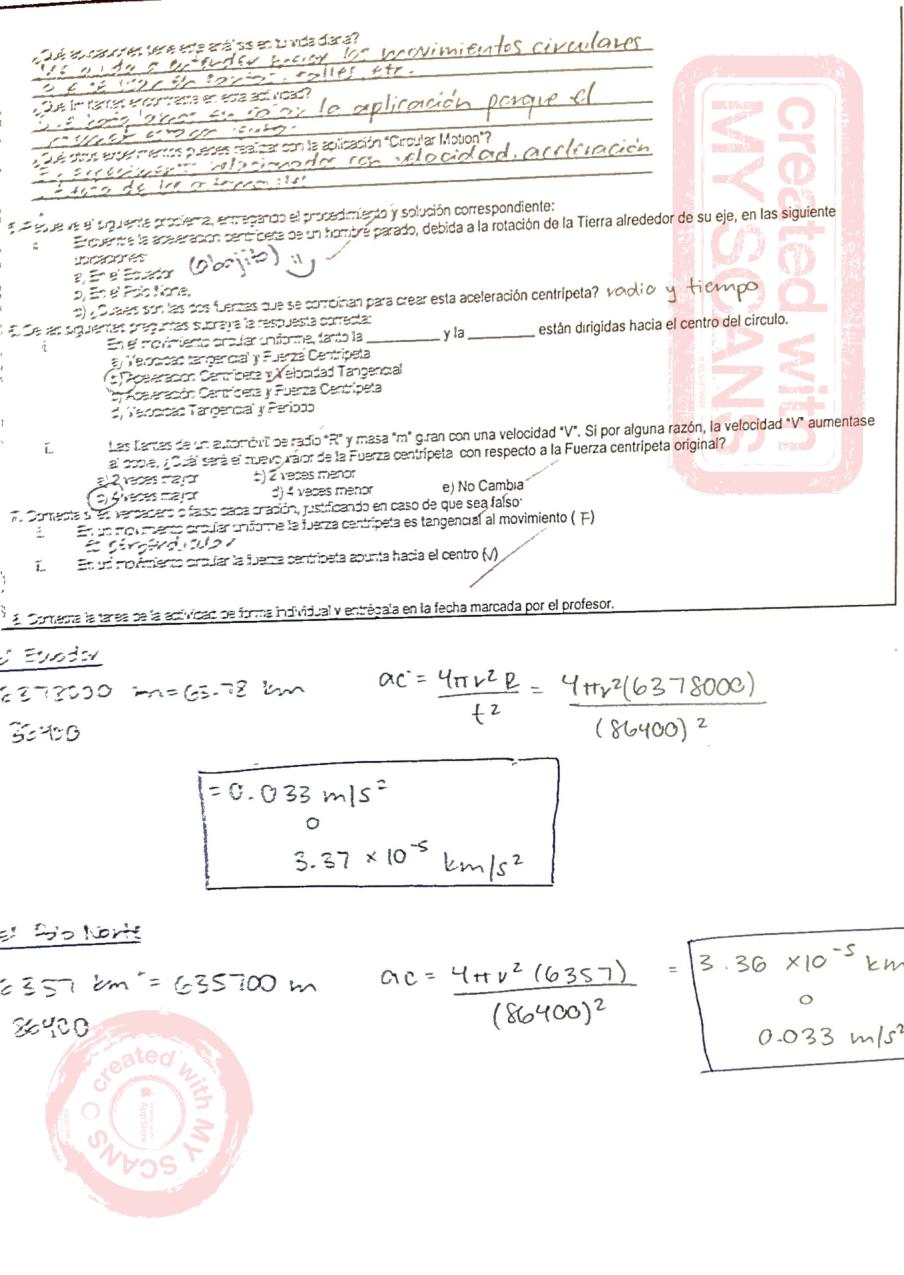 Figura  Segunda parte de la versión para imprimir del alumno contestada.